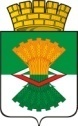 ДУМАМАХНЁВСКОГО МУНИЦИПАЛЬНОГО ОБРАЗОВАНИЯ                                           третьего созываРЕШЕНИЕ от 14 октября  2015 года              п.г.т. Махнёво                              №  19Об информации Администрации Махнёвского муниципального образования о реализации  подпрограммы «Развитие культуры на территории  Махнёвского муниципального образования на 2014-2020 годы» муниципальной программы «Развитие Махнёвского муниципального образования на 2014-2020 годы» за 2014 годЗаслушав информацию  Администрации Махнёвского муниципального образования  о реализации  подпрограммы «Развитие культуры на территории  Махнёвского муниципального образования на 2014-2020 годы» муниципальной программы «Развитие Махнёвского муниципального образования на 2014-2020 годы» за 2014 год, Дума Махнёвского муниципального образованияРЕШИЛА:Информацию Администрации Махнёвского муниципального образования о реализации  подпрограммы «Развитие культуры на территории  Махнёвского муниципального образования на 2014-2020 годы» муниципальной программы «Развитие Махнёвского муниципального образования на 2014-2020 годы» за 2014 год, принять к сведению (прилагается).Настоящее Решение вступает в силу с  даты его принятия.Настоящее Решение направить для опубликования в газету «Алапаевская искра» и разместить на официальном сайте Махнёвского муниципального образования в сети «Интернет». Председатель Думы муниципального образования                                                И.М.АвдеевГлава муниципального образования 			              А.В.ЛызловПриложениек Решению Думы Махнёвскогомуниципального образования                                                             от 14.10.2015  № 19ИНФОРМАЦИЯ Администрации Махнёвского муниципального образования о реализации  подпрограммы «Развитие культуры на территории Махнёвского муниципального  образования на 2014 - 2020 годы»  за 2014 годПо подпрограмме «Развитие культуры на территории Махнёвского муниципального образования на 2014 – 2020 годы» муниципальной программы «Развитие Махнёвского муниципального образования на 2014-2020 годы», утверждённой постановлением Администрации Махнёвского муниципального образования от 22.11.2013 года № 1043 ( с изменениями от 17 июля 2014 года № 515, от 19 декабря 2014 года № 985)    сумма средств, предусмотренная на 2014 год,  составила - 23 362,7 тыс. рублей, в том числе 462,9 тыс. рублей областного бюджета и 22899,8 тыс. рублей местного бюджета. Исполнено за 2014 год – 21 552,2 тыс. рублей, в том числе  404,7 тыс. рублей областного бюджета  и 21 147,5 тыс. рублей местного бюджета,  процент выполнения подпрограммы – 92,3%, причина неисполнения – не доведение кассового плана.    За счёт выделенных субсидий из областного бюджета и за счёт средств местного бюджета осуществлены следующие мероприятия:          1.Объём финансирования на капитальный ремонт зданий, в которых расположены муниципальные учреждения  культуры и оснащение специальным музыкальным оборудованием и инвентарём составил 104,7 тыс. рублей  областного бюджета (план 127,6 тыс. рублей)  и 546,5 тыс. рублей за счёт средств местного бюджета (план 658,6 тыс. рублей):- Ремонт крыши Санкинского Дома культуры – 448,3 тыс. рублей за счёт местного бюджета (подрядчик ООО «УралРегионСтрой»);- Приобретены стеллажи и передвижная выставка для библиотеки  – 24,8 тыс. рублей за счёт средств местного бюджета (подрядчик ООО «Алапаевск мебель»); - Ремонт Фоминского сельского клуба  - 20,8 тыс. рублей за счёт средств местного бюджета; - Ремонт Хабарчихинского сельского клуба – 6,6 тыс. рублей за счёт средств местного бюджета; - Ремонт Муратковского Дома культуры – 10,3 тыс. рублей за счёт средств местного бюджета; -  Ремонт комнаты в Мугайском Доме культуры – 16,6 тыс. рублей за счёт средств местного бюджета, ремонт пола –  - Ремонт Измоденовского Дома культуры – 48,9 тыс. рублей за счёт средств областного бюджета; - Ремонт пола в Хабарчихинском Доме культуры – 55,8 тыс. рублей за счёт средств областного бюджета;           2. На организацию деятельности учреждений культуры и культурно-досуговой  сферы запланировано 15 580,0 тыс. рублей, освоено – 14 591,6 тыс. рублей (93% исполнения), из них:            На расходы на выплату персоналу казённых учреждений культуры – 12 724,6 тыс. рублей, исполнено – 12 211,6 тыс. рублей (96% исполнения);              на закупку товаров, работ и услуг для обеспечения муниципальных нужд – 2 855,4 тыс. рублей, освоено – 2 379,9 тыс. рублей (83,3% исполнения).           3. На организацию библиотечного обслуживания населения, формирование и хранение библиотечных фондов муниципальных библиотек запланировано – 2 773,5 тыс. рублей, освоено- 2 624,0 тыс. рублей, из них:             на расходы на выплату персоналу библиотечного обслуживания – 2 482,8 тыс. рублей, исполнено – 2 402,1 тыс. рублей (96,7% исполнения);              на закупку товаров, работ и услуг для обеспечения муниципальных нужд – 290,7 тыс. рублей, освоено – 221,9 тыс. рублей (76,3% исполнения).            4. На организацию деятельности муниципальных музеев, приобретение и хранение музейных предметов и музейных коллекций было предусмотрено 3 194,2 тыс. рублей, исполнено – 2 929,3 тыс. рублей (91,7% исполнения), из них:             на расходы на выплату персоналу музея запланировано было – 2 482,8 тыс. руб.,  исполнено – 2 266,7 тыс. рублей (91% исполнения),             на закупку товаров, работ и услуг для обеспечения муниципальных нужд – 711,4 тыс. рублей, освоено – 662,7 тыс. рублей (93,2 % исполнения).             5. На организацию  и  проведение общемуниципальных культурных мероприятий  - 269,7 тыс. рублей, исполнено – 250,9 тыс. рублей (93% исполнения).             6. На мероприятия в сфере культуры – 423,7 тыс. рублей, исполнено – 303,4 тыс. рублей (71,6 % исполнения).             7.  На подключение к сети «Интернет» муниципальных библиотек – 35,3 тыс. рублей из средств областного бюджета (ЛБО доведены 29.12.2014 года без кассового плана).            8.  В соответствии с  заключенным Соглашением  от  15 декабря 2014 года  № 575  между Министерством культуры Свердловской области и Администрацией Махнёвского муниципального образования, предметом которого является предоставление межбюджетных трансфертов из областного бюджета  бюджету Махнёвского муниципального образования на  оказание государственной поддержки на конкурсной основе было выделено  МКУ «Мугайский музейно-туристский комплекс»  на создание виртуального проекта «В след за мечтой Ваньки Жукова»  300,0 тыс. рублей. Все средства освоены.Информацию подготовила Сиразутдинова Светлана Викторовна, ведущий специалист отдела по развитию культуры и туризма Администрации Махнёвского муниципального образования